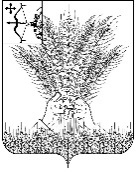 РОССИЙСКАЯ ФЕДЕРАЦИЯДУМА КИКНУРСКОГО МУНИЦИПАЛЬНОГО ОКРУГА КИРОВСКОЙ ОБЛАСТИпервого созываРЕШЕНИЕОб учреждении Сборника муниципальных правовых актоворганов местного самоуправления муниципального образованияКикнурский муниципальный округ Кировской областиВ соответствии с пунктом 7 части 1 статьи 17 Федерального закона от 06.10.2003 № 131-ФЗ «Об общих принципах организации местного самоуправления в Российской Федерации», частью 4 статьи 49 Устава муниципального образования Кикнурский муниципальный округ Кировской области, принятого решением Думы Кикнурской муниципального округа от 19.10.2020 № 4-38, Дума Кикнурского муниципального округа РЕШИЛА:1. Учредить Сборник муниципальных правовых актов органов местного самоуправления муниципального образования Кикнурский муниципальный округ Кировской области (далее - Сборник муниципальных правовых актов) - печатное средство массовой информации для опубликования муниципальных правовых актов, обсуждения проектов муниципальных правовых актов по вопросам местного значения, доведения до сведения жителей муниципального округа официальной информации о социально-экономическом и культурном развитии муниципального округа, о развитии общественной инфраструктуры муниципального округа и иной официальной информации.2. Учредитель Сборника муниципальных правовых актов органов местного самоуправления муниципального образования Кикнурский муниципальный округ Кировской области - Дума Кикнурского муниципального округа Кировской области.3. Сборник муниципальных правовых актов не является периодическим изданием, издается по мере возникновения необходимости опубликования муниципальных правовых актов органов местного самоуправления муниципального округа и иной официальной информации.4. Сборник муниципальных правовых актов образуют следующие структурные части:4.1. Титульный лист (наименование, номер и дата) оформляется по форме согласно приложению 1 к настоящему решению.4.2. Содержание (названия публикуемых муниципальных правовых актов) оформляется по форме согласно приложению 2 к настоящему решению.4.3. Основная часть (копии проектов муниципальных правовых актов (муниципальных правовых актов) и приложений к проектам муниципальных правовых актов (муниципальным правовым актам), подготовленные в порядке, установленном Инструкцией по делопроизводству в Думе муниципального округа).4.4. Авантитул (выходные данные печатного издания) оформляется по форме согласно приложению 3 к настоящему решению.5. Сборник муниципальных правовых актов составляется и оформляется отделом по организационно-правовым и кадровым вопросам администрации Кикнурского муниципального округа.6. Признать утратившими силу:6.1 решение Кикнурской районной Думы Кировской области от 24.02.2012 № 117 «Об учреждении Сборника муниципальных правовых актов органов местного самоуправления муниципального образования Кикнурский муниципальный район Кировской области»;6.2 решение Кикнурской районной Думы Кировской области от 28.03.2013 № 213 «О внесении изменений и дополнений в решение Кикнурской районной Думы от 24.02.2012 № 117».7. Настоящее решение вступает в силу с момента официального опубликования.Председатель Думы Кикнурского муниципального округа    В.Н. СычевГлава Кикнурского муниципального округа       С.Ю. ГалкинПриложение 1к решению Думы Кикнурского      муниципального округа Кировской областиот 25.12.2020 № 8-88ТИТУЛЬНЫЙ ЛИСТ___________________________________________________________________________                                        СБОРНИК                   муниципальных правовых актов органов                  местного самоуправления муниципального                образования Кикнурский муниципальный округ                                  Кировской области                                 N ___ (____)                            «___» __________ 20____ года                            Официальное издание___________________________________________________________________________Приложение 2к решению Думы Кикнурского   муниципального округаКировской областиот 25.12.2020 №8-88СОДЕРЖАНИЕСБОРНИКМУНИЦИПАЛЬНЫХ ПРАВОВЫХ АКТОВ ОРГАНОВМЕСТНОГО САМОУПРАВЛЕНИЯ МУНИЦИПАЛЬНОГО ОБРАЗОВАНИЯКИКНУРСКИЙ МУНИЦИПАЛЬНЫЙ ОКРУГ КИРОВСКОЙ ОБЛАСТИ__________________________________________________________________N ___ (___)         «____» __________ 20____ годаОфициальное издание_________________________________________________________________                                СОДЕРЖАНИЕРаздел 1. Решения Думы Кикнурского муниципального округа                              Кировской области1. ________________________________________________________ 42. ________________________________________________________ 8             Раздел 2. Постановления главы Кикнурского муниципального округа                             Кировской области1. ________________________________________________________ 82. _______________________________________________________ 12              Раздел 3. Распоряжения главы Кикнурского муниципального округа                             Кировской области1. _______________________________________________________ 122. _______________________________________________________ 16          Раздел 5. Информация о деятельности контрольно-счетной                              комиссии муниципального округа1. ________________________________________________________ 202. ________________________________________________________ 24                   Раздел 4. Постановления администрации            Кикнурского муниципального округа Кировской области1. ________________________________________________________ 282. ________________________________________________________ 32                   Раздел 5. Распоряжения администрации            Кикнурского муниципального округа Кировской области1. _________________________________________________________ 362. _________________________________________________________ 40                      6. Иная официальная информация1. __________________________________________________________ 442. __________________________________________________________ 48Приложение  3к решению Думы Кикнурского муниципального округа Кировской областиот 25.12. 2020 № 8-88          Учредитель: Дума Кикнурского муниципального округа Кировской области                        612300, Кировская область,              Кикнурский район, пгт Кикнур, улица Советская,                         дом 36 (каб. NN 36,41)8 (83341) 5-14-50   - отдел  по  организационно-правовым  и кадровым вопросам администрации Кикнурского муниципального округа                               Тираж 10 экз.25.12.2020№8-88пгт Кикнурпгт Кикнур